1. Cut apart the sections of this circle.
    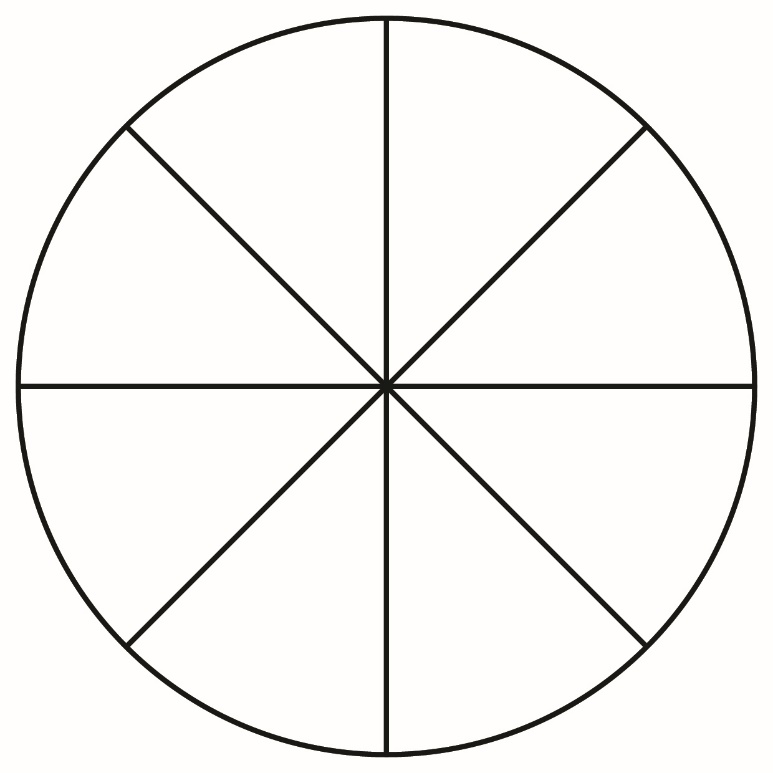 2. Arrange and glue the pieces inside the rectangle ABCD as shown. 
    
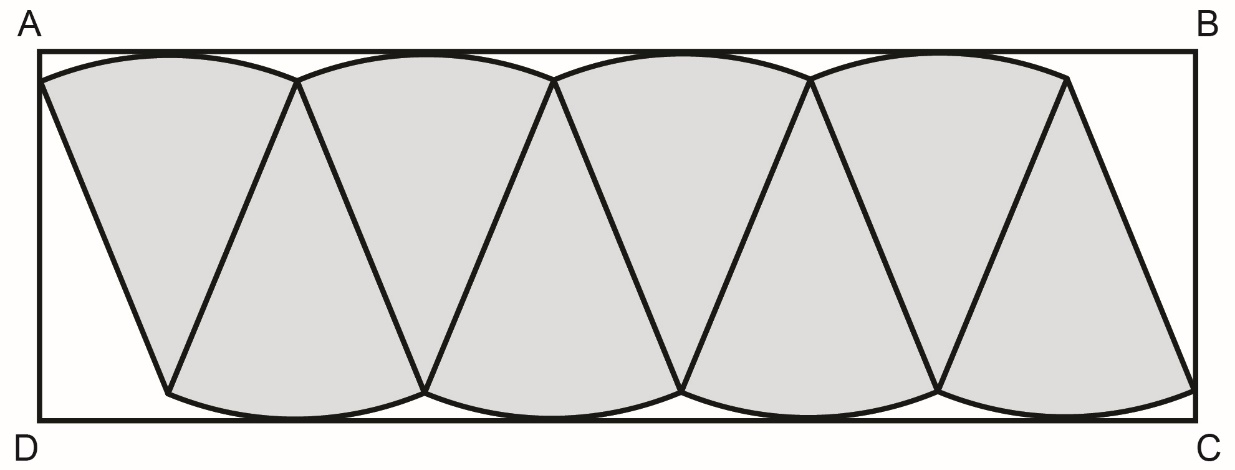 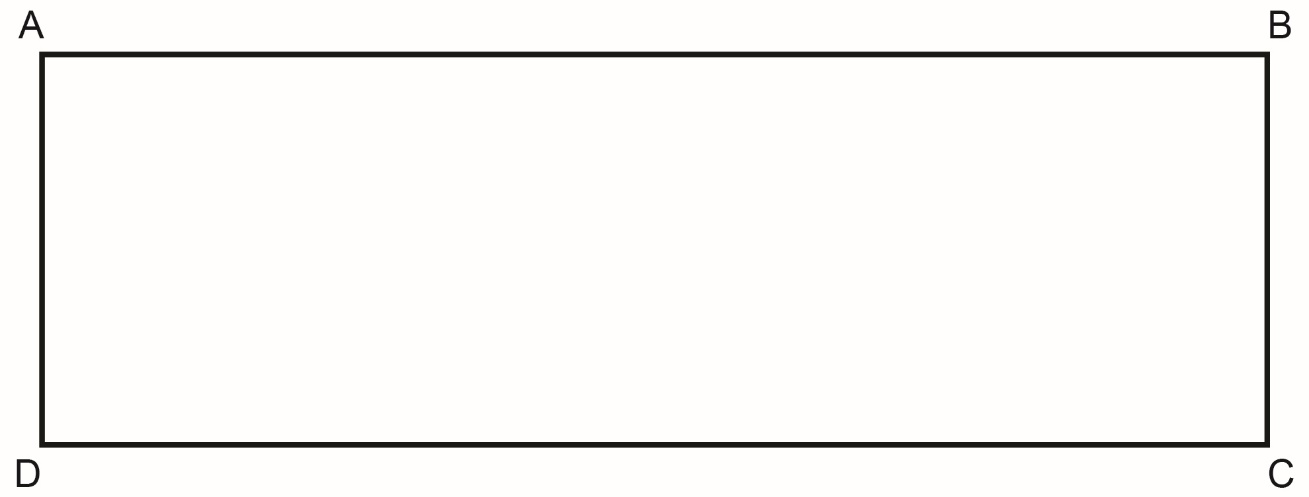 3. Determine the area of rectangle ABCD to approximate the area     of the circle.4. The area of a rectangle relates to the measures of a circle:    Area of rectangle ABCD = AB × BC		= r × r		= r2a) The length of the rectangle, AB, is approximately half 
of the circumference, or r. Explain why.b) Why is the width of the rectangle, BC, the same as 
the radius, r?